Publicado en Donostia - San Sebastián el 07/10/2019 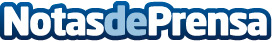 Belén Larrañaga y Fernando Martínez reciben la Distinción Oficial del Colegio de Farmacéuticos de GipuzkoaEn reconocimiento a su dedicación, implicación y compromiso con el mundo profesional farmacéutico. Ambos recibieron la Distinción el pasado sábado en San Sebastián en el  transcurso de la "Farmafesta", que reunió a más de 200 profesionales y contó con la asistencia del Director de Farmacia del Gobierno Vasco, Jon Iñaki BetolazaDatos de contacto:COLEGIO OFICIAL DE FARMACÉUTICOS DE GIPUZKOA Comunicación943223750Nota de prensa publicada en: https://www.notasdeprensa.es/belen-larranaga-y-fernando-martinez-reciben-la Categorias: Medicina Industria Farmacéutica País Vasco http://www.notasdeprensa.es